IITB Standard definition of a DevOps teamThe authoritative source of this document is on ESDC’s Office 365.1	Document Purpose	12	Definition	12.1	Description	12.2	Roles	22.3	Responsibilities	23	Checklist	34	Meritocracy	35	Types of teams	45.1	Stream aligned (most teams fall here)	45.2	Platform	45.3	Enabling	55.4	Complex sub-system (least common form of teams)	5Appendix A.	Definitions	6Document PurposeTo have a common understanding and expectations across IITB as to the description, roles, and minimum responsibilities for a team labelled as “DevOps”.Because the Target IT Solution Delivery Model strategy grants privileges to “DevOps teams” (e.g. deploying directly in production), there is a need to set expectations so the term is not misused.DefinitionDescriptionA DevOps team is a cross functional, multidisciplinary team that emphasize the collaboration and communication of both software developers and information technology (IT) professionals while automating the process of software delivery and infrastructure changes.DevOps include everything between Development and Operation of IT Products (the combination of software and infrastructure hosting the software)DevOps teams are fully responsible for the product that has been delivered to production, they built it and support it fully"  no handoffs to another team to operation and monitor, they are the first person that gets called when it goes wrong.The DevOps team comprises various sets of necessary skills allowing them to deliver, operate and maintain a secure, reliable and accessible IT products. These skills are provided by the team as a whole, not by a single individual.RolesA DevOps team comprises of, at minimum, the following roles:Product Manager: responsible to manage the evolution of the IT Product based on its feature list and IT Products technical stack maintenance, and managing the rollout of new features. The IT Product Manager prioritizes the work for the DevOps team, phases solution delivery to reduce impact to end-users, and manages changes by coordinating with the end-user community (sometimes proxied via an IT Product Owner)Software Development: codes and tests software using various programing languages based on the technical needs.Operation Expert: codes and/or configures infrastructure hosting the software, builds the non-functional requirements such as availability to operate the software in its multiple environmentsSecurity Champion: job is to upscale the team’s security expertise. acts as the primary advocate for IT Security, leads efforts in identification and remediation of bugs and vulnerabilities, develops security unit and integration tests, and acts as the primary point of communication with the IT Security team.Interoperability Champion: job is to upscale the team’s interoperability literacy and expertise. Acts as the primary advocate for Data Exchange Communications (i.e. APIs) and Data Governance. DevOps teams are expected to expose data as APIs, those APIs are expected to provide end-users (other developers) with a consistent view of ESDC’s enterprise data by conforming to ESDC’s Enterprise reference data model and standards .User Experience (UX) Champion: acts as the primary advocate for the end-user experience, whether that end-user is the IT Product user or another developer (in the case of API development). Leads efforts in identifying quality assurance issues, remediate bugs affecting end-users, and developers user journey maps.It is expected that the DevOps team as a whole unit performs these roles and do not delegate a particular role to a single member of the team. Each team member is therefore expected to have the required set of skills for the team as a whole to function.ResponsibilitiesDevOps team members perform the following specific tasks according to their roles (reminder that Product = software + infrastructure):Coding IT ProductConfiguring IT ProductTesting IT ProductSecuring IT ProductArchitecting IT ProductDeploying IT Productin productionProviding a level of support for the IT Productin productionRemediating bugs and patching IT ProductManaging backlog of features for an IT ProductPrioritizing work of team members Documenting IT Productrequirements and specificationsInteracting with end-usersManaging the rollout of IT Productfeatures and its coordination with end-usersManaging IT Productchange requestsMonitoring IT Product Service Level indicators Engaging with other IT professionals, outside of the DevOps team, to fulfill IT Productrequirements (e.g. IT Continuity team)Managing Source Code (branching, versioning)Building and Managing release pipelinesAutomating toilData ModelingChecklistThe following minimum checklist can be used to evaluate whether an IT team is recognized by IITB as a “DevOps team”:It has the roles listed in section 2.2It performs the tasks listed in section 2.3It uses build automationIt uses, at minimum, API-driven testing automationIt uses a git-based version control systemIt uses Application Release Automation across various environmentsMost of its software performance monitoring practice uses automationThe team size is maximum 9 membersMeritocracyThe following section sets maturity levels for DevOps teams to improve their meritocracy within ESDC and, as such, their trustworthiness with other IT Professionals and senior leaders. This section is based on Red Hat’s experience, in particular their Open Decision Maturity Model.Note: something about upscaling the team as a whole.Outcomes (what maturity elements that will be measured)CommunicationIndicator: xyzIndicator: xyzTransparencyRelease Early + oftenCollaborationDecision MakingIndicators (the below needs to be added as part of outcomes above):Time to OpenPR sizeReview TurnaroundUse Repeatable infrastructure as codeOperational configurations are codified whenever possibleTypes of teamsIf a team does not fit into one of these four models, it is separate from, and should not interfere with, those working in alignment with the Target Operating Model.Stream aligned (most teams fall here)Responsible for delivering value to users, quickly, safely, and independentlyResponsible for the “front end” (an API may be a front end, depending on the solution)Examples of stream typesSpecific customer streams, business-area streams, geography streams, product streams, user-persona streams, or even compliance streams (in highly regulated industries)Common skill sets (not exhaustive)Application security, ​Commercial and operational viability analysis, ​Design and architecture, ​Development and coding, ​Infrastructure and operability, Metrics and monitoring, Product management and ownership , Testing and quality assurance, ​User experience (UX)Each capability does not map on to an individual within the team, these are capabilities within the team. Having only specialized roles leads to bottlenecks every time a piece of work depends on a specialist who may be busy or unavailable. Teams should be composed of mostly generalists, with a few specialists as needed.Comprised mostly of generalistsExpected Team Competencies:Taken from CIO Suite list of Competencies and expected levelPlatformReduces the cognitive load on the Stream Aligned team by off-loading lower level detailed knowledge (provisioning, monitoring, or deployment)Provides easy to consume servicesIs not an approval gatewayProvides internal services to reduce cognitive load on stream aligned teamsTheir knowledge is made available via portals or APIs that are consumed by stream aligned teamsEase of use is a fundamental conceptService providers to stream aligned teamsMeasured by the value of the services they provide to product teams.Example: Platform examples at a lower level of the stack could range from provisioning a new server instance to providing tools for access management and security enforcement. A stream-aligned team can then decide to use these patterns without fearing a lack of in-depth skills or effort available to acquire them.Expected Team Competencies:Taken from CIO Suite list of Competencies and expected levelEnablingTechnical consulting teams (guidance, not execution)Teams composed mostly of specialistsResponsible for research, and making suggestions on adequate tooling, practices, frameworks, and ecosystem choicesDo not dictate technical choices of other teamsHelp teams comply with organization-wide constraintsIncrease autonomy of stream-aligned teams by growing their capabilitiesCollaboration with a given team is limited to weeks, or months if requiredFacilitates appropriate knowledge sharing inside the organizationInteresting model:An enabling team has 8 weeks to improve a stream aligned team on 4 metrics:Time taken per successful deployment Absolute number of successful deployments per day Time taken to fix a failing deployment Time from code commit to deployment (cycle time)Expected Team Competencies:Taken from CIO Suite list of Competencies and expected levelComplex sub-system (least common form of teams)Responsible for building and maintaining parts of a system that depends heavily on specialist knowledgeTeams are made up of specialistsGoal is to reduce the cognitive load on the stream-aligned teamsThe least common form of teamExpected Team Competencies:Taken from CIO Suite list of Competencies and expected levelDefinitionsIT SolutionAn IT solution is a combination of one or more IT Products. It produces the environment within which end-users operates. An example of an IT Solution is XYZ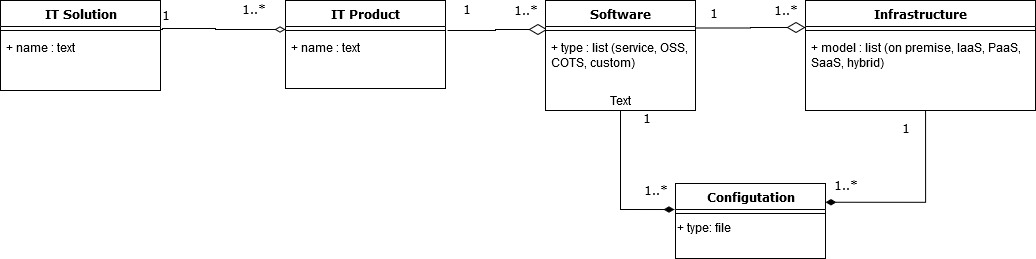 IT ProductThe combination of software, infrastructure, and their configuration. An IT Product is akin to an “application” as defined by the Application Portfolio Management (APM) program. An IT Product may have one or many software (e.g. COTS, Open Source libraries, Open Source Software, Custom build software). Each of those software are deployed in one or many infrastructure (on premise, on the public cloud, or a combination of the two making it a hybrid deployment).A “working IT Product” is a version of the IT Product which allows DevOps teams to collect the maximum amount of validated learning about clients with the least effort. A working IT Product must be able to be used by end-users and provide DevOps teams with observation of end-users behaviours.For the scope of this Strategy, Operating Systems (OS) are NOT defined as IT products. Therefore should an IT Product depend on an OS to run in production, it is in compliance with this Guiding Policy.The following are not considered IT Products: Operating Systems (OS), such as WindowsIndividual COTS, such as MS WordIT Product ManagerA person who manages the evolution of the IT product based on the IT Product Owner’s features lists, IT Product’s technical stack maintenance, and managing the rollout of new features. The IT Product manager prioritizes the work for the DevOps team, phases solution delivery to reduce impact to end-users, and manages changes by coordinating with the IT Product Owner. 